Your child will need their book bag, water bottle, plimsollsand PE kit (including trainers) in school every day.Children will also need a hat and suncream on sunny days. (All items clearly named, please!)Homework projects are due in on Monday July 10th!Please continue to read with your child at home as muchas possible and encourage them to use the Mathletics website.Please come along to our class assembly at2:40pm on Wednesday 21st June!EnglishSpelling, commas, recounts, editing, revising and improving our work.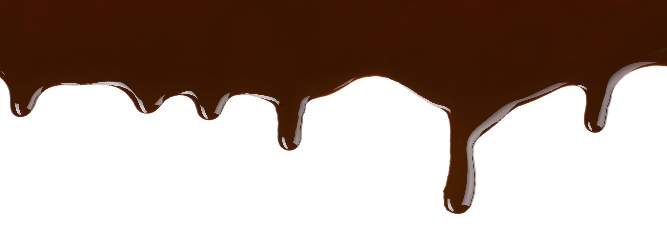 Year 2Term 6 Chocolate!Year 2Term 6 Chocolate!MathsStatistics, reasoning and revision of previous topics.SciencePlants: How seeds and bulbs grow into mature plants, how plants need water, light and a suitable temperature to grow and stay healthy.Year 2Term 6 Chocolate!Year 2Term 6 Chocolate!PEAthletics and team games.SciencePlants: How seeds and bulbs grow into mature plants, how plants need water, light and a suitable temperature to grow and stay healthy.Year 2Term 6 Chocolate!Year 2Term 6 Chocolate!GeographyWhy does it matter where my food comes from?PSHEChangeRESpecial peopleIslam (Muhammad)RESpecial peopleIslam (Muhammad)ComputingOrganise, store, retrieve and manipulate dataDTHealthy eatingWhere does food come from?DTHealthy eatingWhere does food come from?ArtCharles Rennie MackintoshArtCharles Rennie Mackintosh